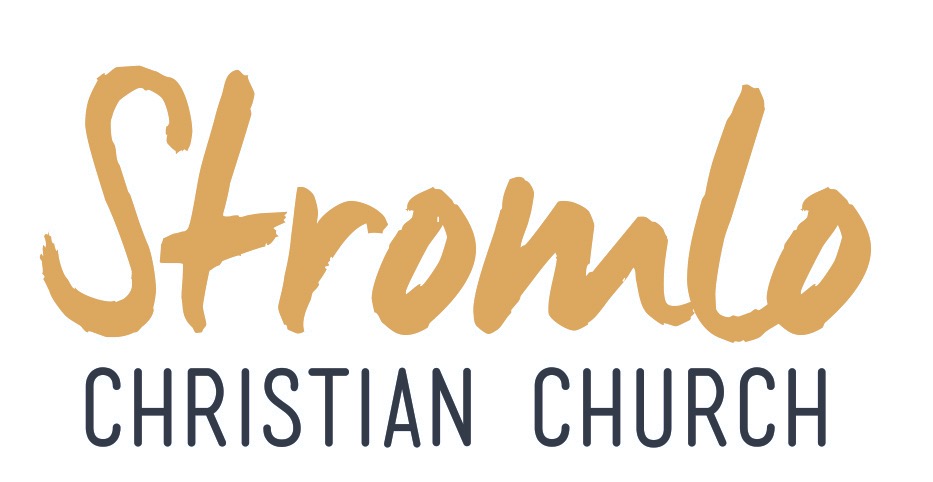 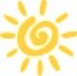 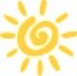 The Compassion of the King1. Picking up where we left off… (vv32-33.  cf 8:28-34)2. The Religious Response… (v34.  cf 12:22-32)3. God Response… (vv35-36.  cf Ez 34:1-16; Ps 23)4. Your Response… (Is 53)